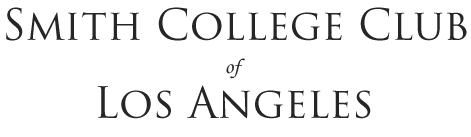 Board Meeting Agenda March 9, 2019 I. Sign-In, President’s Update  January minutes for review and approval  Business Recaps Book Clubs2/24 “Notorious RBG” at Skirball2/24 lunch at Skirball with Dano WeisbordFollow-Up  2019 Events 4/13 Farah Pandith event5/11 Jack Loveless Faculty Speaker event	        ii. Other		1.         Open board positions (YA & Career Networking) 		2.         Fundraising / beach towels		3.         Potential locations for summer picnic		4.         Hollywood Bowl		5.         2019 Trunk Show	 	  Smith and Smith Fund News Committee Updates  Communications/Website Treasurer Events Admissions Career Network Fundraising Young Alumnae Corresponding Secretary Membership Theater Merchandise Book Clubs Announcements April meeting date (4/6) and location Calendar April 13: SCCLA Board Meeting 15: Spring Faculty Speaker 22: Accepted Students Party May 5: SCCLA Board Meeting 6: #MeToo w/Anna Graham Hunter June 9: SCCLA Board Meeting 10: Potluck Picnic and Pool Party 18: Career Networking Happy Hour 22-24: Global Tea August 11: Hollywood Bowl – Star Wars 12: Back to Smith Party 25: SCCLA Board Meeting September: 15: SCCLA Board Meeting 22-23: Smith Volunteer Conference27: Smithies Connected Happy Hour 29: Admissions Committee meetingOctober: 7: Career Panel + Wine Soiree13: What’s New at Smith20: SCCLA Board Meeting20: Mountain Day West: Cheryl Suchors, Smithie Author (Pasadena) November:10: SCCLA Board MeetingDecember: 1: Holiday Soiree 8: SCCLA Board Meeting January: 5: Faculty Speaker  6: Prospective Students Party12: SCCLA Board Meeting February 24: “Notorious RBG” private tour – Skirball CenterMarch 9: SCCLA Board Meeting Slate of Officers 2018-2019 President: Kristin, Matthews ’91				VP-Immediate Past Pres: Sarah Meacham ’05 Treasurer: Colleen Rabin ‘08P					Recording Secretary: Betsy Topper ‘82 Membership Chair: Evelyn Brown ’72				Corresponding Secretary: Susan Pollack ‘85 Newsletter Chair: Jamie Maloney ’07				Pasadena Chair: Judy Kleinman ‘67 Admissions Coordinator: Vicky M. Razo ’04, Xiomara Iraheta ’07	Career Network Chair: OPEN Theater Chair/Co-Chair: Gail Conway ’48, Diane Link ’68		Young Alum Chair: Grace Kim ‘11 Website Chair: Sonia Brown ’14					Social Media Chair: Dana Ehrlich ‘89 Merchandise Chair: Amy Schancupp ’79				Fundraising Chair: OPEN Events Committee: Riana Hull ’14, Rachel Nyback ’92, Vanessa Roberson ’16 Advisors: Elsa Pauley ’66, Lois Thompson ’66, Heather Jones ’95, Heidi Novaes ’88, Roz Zakheim ’69, Vivian Forbes ’50